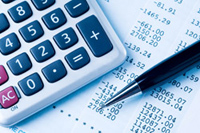 Hajdina, december 2016UVODV okviru JVIZ OŠ Hajdina v šolskem letu 2016/2017 deluje OŠ Hajdina s 13-timi oddelki osnovnošolskega programa in vrtec Najdihojca s 7-timi oddelki. Ustanoviteljica zavoda je Občina Hajdina. Za šolsko leto 2017/2018 (od 1. septembra 2017 dalje) načrtujemo 14 oddelkov v šoli.Šola izvaja dejavnost osnovnošolskega izobraževanja, pripravo šolske prehrane za zaposlene in učence šole. Zraven teh dejavnosti organizira kulturne, športne, naravoslovne in tehniške dneve, šole v naravi ter javne prireditve. Šola se udeležuje različnih tekmovanj v skladu z LDN. Dejavnost šole je javna služba, katere izvajanje je v javnem interesu. Dejavnost obratovanja športne dvorane se šteje kot tržna dejavnost.Vzgojno izobraževalna dejavnost poteka od 1. – 9. razreda. Javni vzgojno-izobraževalni program je sprejet na način in po postopku, določenim z zakonom.Šolo vodi ravnateljica, ki je pedagoški in poslovodni organ zavoda. Za učence, ki pri določenih predmetih presegajo standarde znanja organizira šola dodatni pouk. Dopolnilni pouk organizira šola za tiste učence, ki potrebujejo pomoč pri učenju. Na šoli deluje tudi učbeniški sklad. Kljub temu, da je velika večina denarnih sredstev namenskih, je potrebno s sredstvi ravnati racionalno in transparentno. Glavni vir sredstev zagotavlja Ministrstvo za izobraževanje, znanost in šport (MIZŠ) ter Občina Hajdina.Šola vsako leto pripravi Letni delovni načrt šole, poročilo o opravljenem delu in Letno poročilo ter nekaj drugih dokumentov. Eden izmed dokumentov, ki jih izdela zavod, je finančno poročilo, ki je del poslovnega poročila. To je dokument, s katerim dokazujemo racionalno in primerljivo porabo sredstev.Vrtec izvaja svoje delo po kurikulu, ki predstavlja javno veljavni program za vrtec. Področja dejavnosti v vrtcu so gibanje, jezik, umetnost, matematika, družba in narava. Načrtovanje življenja v vrtcu vključuje vsa področja dejavnosti in povezavo med njimi, prav tako organizacijo prostora, počitka, hranjenja in drugih vsakodnevnih dejavnosti.V vrtcu deluje sedem oddelkov, od tega sta dva  oddelka za prvo starostno obdobje, dva oddelka sta kombinirana in trije oddelki za  drugo starostno obdobje. Vrtec vodi pomočnica ravnateljice za vrtec. Glavni vir zagotavljanja sredstev so starši in . Vsako leto se za vrtec pripravi Letni delovni načrt, poročilo o opravljenem delu in nekaj drugih dokumentov.Eden izmed dokumentov, ki jih pripravi Zavod Osnovne šole Hajdina, je finančni načrt. Zajema vse predvidene prejemke in izdatke posrednega uporabnika, ki bodo plačani v korist in izplačani v breme posrednega uporabnika v prihodnjem koledarskem letu.FINANČNI NAČRT ZAVODAZavod je dolžan pripraviti finančni načrt v skladu z 26. členom Zakona o javnih financah. Posredni uporabniki državnega (občinskega) proračuna morajo pripraviti predloge finančnih načrtov ob pripravi in na podlagi izhodišč, ki veljajo za državni proračun (M. Bitenc: B-management virov – modif. 2005).Javne službe na področju družbenih dejavnosti opravljajo javni zavodi, prav tako pa jih lahko opravljajo tudi drugi zavodi na podlagi koncesije. Zavodi so organizacije, ki se ustanovijo za opravljanje dejavnosti, če cilj opravljanja dejavnosti ni pridobje dobička. Javni zavodi se zato ustanavljajo za izvajanje dejavnosti vzgoje in izobraževanja, znanosti, kulture, športa, zdravstva, socialnega varstva, otroškega varstva, invalidskega varstva, socialnega zavarovanja ali drugih dejavnosti.Financiranje javne službe mora načeloma zagotoviti ustanovitelj. O namenu finančnih razmerij med ustanoviteljem in javnim zavodom govori  Zakon o zavodih, ki v 8. členu določa elemente akta o ustanovitvi.Tako je treba ob ustanovitvi javnega zavoda med drugim določiti:sredstva za ustanovitev in začetek dela,vire, način in pogoje pridobivanja sredstev za delo zavoda,pravice, obveznosti in odgovornosti zavoda v pravnem prometu,odgovornost ustanovitelja za obveznosti zavoda innačin razpolaganja s presežkom prihodkov nad odhodki in način kritja primanjkljaja sredstev za delo zavoda.Izhodišča za pripravo državnega proračuna, ki se uporabljajo tudi za pripravo finančnih načrtov posrednih uporabnikov, so smernice in kvantitativna izhodišča za pripravo globalnih bilanc javnega financiranja, proračuna Republike Slovenije in finančnih načrtov neposrednih uporabnikov, ki se za posredne uporabnike uporabljajo predvsem pri višini izhodiščne plače pri planiranju sredstev za plače, regresa za letni dopust in drugih osebnih prejemkov.Posebnost financiranja javnih zavodov, ki izvirajo iz področja zakonodaje, kolektivnih pogodb, standardov in normativov za določanje obsega in vrste javne službe, prav tako soodločajo obseg finančnih sredstev za delovanje in izvajanje programov javnih zavodov.CILJI FINANČNEGA NAČRTA ZAVODACilji zavoda niso formalne temveč stvarne narave, njihov temeljni cilj ni dobiček. Temeljni cilj zavodov je gospodarnost. Tukaj gre za poslovanje, pri katerem so odhodki pokriti s prihodki.Ker so programi predpisani, za njihovo izvajanje pa tudi zagotovljena sredstva s strani MIZŠ in ustanovitelja, je naloga vodstva šole, da ravna s sredstvi racionalno in o poslovanju poroča odgovornim. Morebitni presežek prihodkov nad odhodki se lahko doseže po Zakonu o zavodih (48. člen). Zakon o zavodih tudi določa, da sme zavod uporabiti presežek prihodkov nad odhodki le za opravljanje in razvoj dejavnosti, v posameznih področnih zakonih pa so nameni opredeljeni podrobneje, na primer da se presežek lahko nameni za plačilo materialnih stroškov, za investicije, za investicijsko vzdrževanje, z ustanoviteljevim soglasjem pa lahko tudi za plače.Znotraj temeljnega cilja lahko opredelimo cilje na več področij:Ohranitev obstoječih delovnih mest.Področje materialnih stroškov: Pri enaki ali celo manjši dotaciji bomo zagotovili delavcem in učencem enake ali boljše storitve. To bomo dosegli z zbiranjem ponudb pri nabavi materiala. Učila in učni pripomočki: Tudi na tem področju bomo zbirali ponudbe.Področje prehrane: Na področju prehrane se poslužujemo javnega naročila za dobavitelje in s tem zagotavljamo najnižje možne cene.Področje virov ogrevanja: Na področju dobave energentov (plina) se poslužujemo javnega naročila za dobavitelje in s tem zagotavljamo najnižje možne cene.OSNOVA ZA IZDELAVO FINANČNEGA NAČRTAKot osnova LFN nam služijo programi, katere izvajamo na OŠ Hajdina:Sistemizacija delovnih mest;Osnovnošolski program od 1. do 9. razreda;Šole v naravi in dnevi dejavnosti;Donatorstvo in drugi viri.Finančni načrt OŠ Hajdina za leto 2017 je izdelan na osnovi ocene realizacije v letu 2016. Pri načrtu smo upoštevali dejstvo, da bomo imeli v šolskem letu 2016/2017 v OŠ Hajdina 13 oddelkov osnovnošolskega programa in v vrtcu Najdihojca 7 oddelkov. Za šolsko leto 2017/2018 (od 1. septembra 2017 dalje) načrtujemo 14 oddelkov v šoli.OBRAZLOŽITEV POSTAVK ZA MATERIALNA SREDSTVA IN PLAČEMaterialni stroški in plače se financirajo iz različnih stroškovnih mest. Naši financerji materialnih in seveda tudi drugih stroškov poslovanja so:MIZŠ,Občina Hajdina,Zunanji uporabniki športne dvorane,Zunanji uporabniki ostalo (starši,…).Osnova za izračun materialnih stroškov, katera sredstva zagotavlja MIZŠ, je obseg dejavnosti za šolsko leto 2016/2017 od 1.1.2017 do 31.8.2017 ter obseg dejavnosti za šolsko leto 2017/2018 od 1.9.2017 do 31.12.2017. Ministrstvo tako zagotavlja sredstva na podlagi organizacijskega poročila, ki ga izpolni ravnatelj na Portalu MIZŠ (spletna stran Ministrstva za izobraževanje, znanost in šport). Za obe šolski leti predvidevamo enak obseg dejavnosti v vrtcu, v šoli pa predvidevamo 14 oddelkov od 1.9.2017 naprej. ki je tudi ustanoviteljica JZ  je v skladu z Zakonom o osnovnih šolah dolžna zagotavljati sredstva za določene stroške delovanja zavoda in vzdrževanje objektov.Ker so sredstva vezana na proračun Občine, je potrebno predhodno predvideti stroške in jih zagotoviti v proračunu. To smo opravili na osnovi navodil za pripravo finančnega načrta Občine Hajdina (dopis št. 410-7/2016). Do sedaj smo se redno dogovarjali za pridobje teh sredstev. Občina tudi redno zagotavlja sredstva za vzdrževanje objekta. JZ OŠ Hajdina vsako leto v dogovoru z Občino podpiše pogodbo o financiranju, kjer so opredeljene posamezne postavke in višina sredstev, ki jih posamezna postavka vsebuje. Pri postavki za BOD nam Občina po dogovoru zagotavlja sredstva za sofinanciranje oskrbnin za vrtec za doplačilo razlike k ekonomski ceni (delno kritje stroškov dela zaposlenih, materiala in storitev ter stroškov živil za otroke). Istočasno nam delno krije osebni dohodek nekaterih zaposlenih v šoli (delni OD, pripadajoči delež prevoza, prehrane in KAD premij za računalniškega učitelja ter jutranje varstvo). Prav tako Občina namenja sredstva za nekatere prevoze učencev na dneve dejavnosti. FINANČNI PLAN ZA PLAČE, DRUGE IZDATKE ZAPOSLENIM IN TEKOČE TRANSFERJE ZA LETO 2017Tabela 1: Prikaz finančnega plana za plače, oskrbnine in druge izdatke zaposlenim v letu 2017Pri finančnem načrtovanju sredstev je razvidno, da smo za leto 2017 predvidevali 1,3 % povprečno rast cen glede na statistične podatke. Pri postavki fakultativni pouk je razvidno, da za leto 2017 ne načrtujemo izvajanja fakultativnega pouka.Povečanja sredstev pri postavki materialni stroški nismo predvidevali.Pri postavki oskrbnine smo upoštevali 1% rast življenjskih stroškov in polno zasedenost vrtca v letu 2017. Dodana je tudi postavka dodatna strokovna pomoč v vrtcu za potrebe pomoči otrokom, ki jim ta pomoč pripada po odločbi (strokovna pomoč logopeda, specialnega pedagoga …).Iz tabele 1 je razvidno, da načrtujemo za leto 2017 manj sredstev (indeks 99,12), ker ne bomo izvajali fakultativnega pouka, katerega nam je do sedaj financirala Občina Hajdina.Glede na sprejeta proračunska občinska sredstva predlagamo, da se prerazporedijo planirana sredstva znotraj postavk za OŠ Hajdina.  Predlagamo zmanjšanje vrednosti na občinski postavki 1903101 ter 1903102 (plače in prispevki ter drugi izdatki zaposlenim) za 8.000,00 € ter povečanje vrednosti na občinski postavki 1903104 (investicijski odhodki in transferi) za enako vrednost.Tabela 2: Prikaz finančnega plana za tekoče transferje v letu 2017Pri finančnem planiranju sredstev za tekoče transferje je razvidno, da smo za leto 2017 pri večini postavk predvidevali 1,3 % povečanje. Pri postavki plavalni tečaj smo upoštevali samo 0,4% povečanje glede na porabo in gibanje cen v prejšnjih letih.Pri postavki plavalni tečaj za vrtec smo predvidevali ceno na najvišjo število otrok v skupini (24 otrok x 5,00 €).Ker je Občina Hajdina v letu 2016 pristopila k pripravi dvoletnega proračuna za leti 2016 in za 2017 in ga tudi sprejela, predlagamo, da občina sredstva prerazporedi znotraj postavk za šolo Hajdina. Skupna načrtovana vrednost sredstev za OŠ Hajdina ostane enaka, predlagamo pa prerazporeditev sredstev znotraj občinskih postavk kot je že omenjeno pod tabelo 1. Predlagamo zmanjšanje vrednosti na občinski postavki 1903101 ter 1903102 (plače in prispevki ter drugi izdatki zaposlenim) za 8.000,00 € ter povečanje vrednosti na občinski postavki 1903104 (investicijski odhodki in transferi) za enako vrednost.OBRAZLOŽITEV POSTAVK ZA INVESTICIJSKO-VZDRŽEVALNA DELA IN NABAVO OPREME V LETU 2017ŠOLAInvesticije:V letu 2017 bi bilo potrebno opraviti nekaj nujnih vzdrževalnih  del na objektu šole.Tabela 3: Potrebna sredstva za investicije v letu 2017 za šoloDolgoročne investicije:Ureditev podstrešja in zamenjava stare kritine na objektu starega dela šole je potreba, ki je bila prisotna še pred gradnjo vrtca. Na podstrešju stare šole bi tako pridobili nujno potreben prostor za sodobno multimedijsko učilnico, za manjši kabinet in šolsko knjižnico. Na prostoru obstoječe knjižnice bi uredili zbornico in garderobo za zaposlene. Projekt za omenjeno sanacijo je že pripravljen. Ker je preureditev podstrešja v finančnem načrtu že kar nekaj let, pričakujemo podporo s strani lokalne skupnosti.Najbolj nujna bi pa bila zamenjava strešne kritine, saj je zaradi starosti opeka že popokana, zvita in brez zaščitne plasti, ki bi preprečevala vpojnost. Kljub menjavi strešnikov ob večjih nalivih teče v podstrešne prostore, kar je sedaj  precej neugodno, ko je na podstrešju nameščena izolacija.Okvirna vrednost celotne investicije je 397.000, 00 EUR.Ker se nam iz leta v leto povečuje število naročenih otrok na šolska kosila, bi želeli razširiti tudi šolsko jedilnico v obstoječi atrij. Le ta bi nam služila tudi kot prireditveni prostor v času, ko je šolska telovadnica zasedena. Prav tako je šolska jedilnica na zelo neprimernem mestu. V njo se prihaja iz sedmih strani, tako da je obedovanje v njej zelo neprijetno. V jedilnici sta tudi dva vhoda v sanitarije in z ureditvijo bi jedilnico ločili od sanitarij, hkrati pa bi omejili prehod iz telovadnice v ostali del šole v času, ko se v telovadnici izvajajo aktivnosti zunanjih obiskovalcev.Okvirna vrednost celotne investicije je 180.000,00 EUR.Do leta 2020 bo potrebno zamenjati kurilne naprave. Obstoječe peči bo potrebno nadomestiti z novimi.Okvirna vrednost celotne investicije je 60.000,00 EUR.Predlagamo, da bi lokalna skupnost izkoristila tudi možnosti prijav na razpise. Za prihranek energije bi bila energetska sanacija potrebna tudi na prizidku k stari šoli iz leta 1998, saj je fasada brez posebne izolacije.VRTECInvesticije:Tabela 4: Potrebna sredstva za investicije v letu 2017 za vrtecDolgoročne investicije:Ureditev pokrite terase za najmlajše otroke vrtca (oranžna igralnica) bi bila dobrodošla investicija, saj bi tudi najmlajši otroci imeli možnost bivanja na prostem v različnih vremenskih situacijah. Terasa iz igralnice bi omogočila tudi lažji prehod na prosto. Okvirna vrednost celotne investicije je 25.000, 00 EUR.OBRAZLOŽITEV OSTALIH DOHODKOVStarši nakazujejo po položnicah sredstva za kritje stroškov prehrane, oskrbnine v vrtcu, bja v šoli v naravi, vstopnine, plavalne tečaje, stroške kulturnih, tehniških, naravoslovnih in športnih dni.Ob rednem nadzoru plačil prihaja tudi do manjših dolgov zaradi neplačevanja obveznosti do zavoda. Ker dolgov ni mogoče izterjati neposredno, se poslužujemo izterjav z načinom COVL - elektronske izterjave. Za racionalno trošenje skrbimo z zbiranjem ponudb. Starše na roditeljskih sestankih in Svetu staršev seznanjamo z oblikovanjem cen šol v naravi in drugih aktivnosti v skladu z Letnim delovnim načrtom.Tudi v letu 2017 bomo dajali telovadnico v najem skupinam in športnim društvom. Ceno najema določi ustanoviteljica . Pridobljena sredstva bomo porabili za vzdrževanje prostora in športne opreme, nakup športnih rekvizitov, periodične preglede,  delno pa za plačila dežurstev ob sobotah in nedeljah.ZAKLJUČEKFinančni načrt šole je dokument, ki je vsekakor pomemben za gospodarno delovanje zavoda. Gospodarnost dosežemo z nenehnim primerjanjem in kontroliranjem porabe sredstev po posameznih področjih. Racionalno porabo dosežemo z zbiranjem ponudb malih vrednosti in z javnimi razpisi.K temu sodi tudi poročanje in seznanjanje delavcev, Sveta zavoda in ustanovitelja o poslovanju. Vsak program mora biti ovrednoten in po izvedbi pripravljeno poročilo o izvedbi.Delavce šole bomo seznanjali z načinom poslovanja in jih navajali na gospodarnost na vseh področjih ter skušali dosegati čim boljše rezultate na vzgojno-izobraževalnem in gospodarskem področju. Za načrtovano leto predvidevamo pozitiven poslovni izid, vendar bomo stanje zaradi gospodarske krize in zaostrenih gospodarskih razmer ažurno in sprotno spremljali finančno poslovanje šole ter prilagajali delovanje in poslovanje sprotnim spremembam in razmeram.V letu 2017 bo opravljena zunanja revizija poslovanja šole. Predvideva se, da bi se zunanja revizija opravila na vsaka tri leta. Za zunanjo revizijo je potrebno zagotoviti kar precejšnjo višino sredstev, ki jih zavod žal ne more zagotoviti iz naslova materialnih stroškov. V letu 2017 bo opravljena revizija poslovanja, ki jo bomo pokrili iz sredstev lanskoletnega presežka prihodkov nad odhodki.Priprava: Klaudija KOLARIČ, računovodkinja Vesna Mesarič Lorber, ravnateljica						Viktorija Vrabl, pomočnica ravnateljice v vrtcu ŽigDatum: 27. 2. 2017Številka delovodnika: 410-4/2017-1OSNOVNA ŠOLA HAJDINASp. Hajdina 24, 2288 Hajdinahttp://www.os-hajdina.si 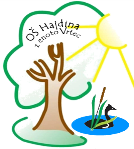      02/788-1260  02/788-1261o-hajdina.mb@guest.arnes.siPlače in drugi izdatki zaposlenimOcena realizacije za 2016 Planirana sredstva v letu 2017zneski v €Indeks- računalniški učitelj (20 %)5.583,525.656,11101,3- jutranje varstvo vozačev 4.177,284.231,59101,3- fakultativni pouk – ANG in NEM1.917,9600- regres 2017 (računalniški učitelj)195,93198,48101,3- solidarnostna pomoč1.386,0200- prehrana in prevoz zaposlenih- premije za dod. pok. zavarov.584,12591,71101,3- materialni stroški2.093,162.093,16100,0- oskrbnine za vrtec Najdihojca 297.711,64298.000,00100,1- dodatna strokovna pomoč v vrtcu6.046,166.124,76101,3SKUPAJ:319.695,79316.895,8199,12Tekoči transfer v OŠ HajdinaOcena realizacije za 2016Planirana sredstva v letu 2017 zneski v €Indeks- prevozi učencev (podatek po finančnem planu občine)///- kurjava18.750,3118.994,06101,3- električna energija13.665,4813.843,13101,3- voda 2.004,782.030,84101,3- varovanje (alarmni sistem) - Vargas 1.054,081.067,78101,3- odvoz smeti (mešani odpadki v biološkem otoku)1.562,971.583,29101,3- zavarovanje (zgradba, oprema, odgovornost)7.534,197.632,14101,3- plavalni tečaj za 1. razred in vrtec174,30175,00100,4- letni pregledi in tekoča vzdrževanja (Menerga, gasilni aparati, pregled plina, servisi ipd.)20.884,5921.156,09101,3- plačilo dodatnih avtobusnih prevozov po LDN – športni, kulturni dnevi, šole v naravi, razni tabori, ipd.3.472,813.517,96101,3- prireditev Otroci pojejo slovenske pesmi – Radio tednik1.220,001.235,86101,3- investicijsko vzdrževanje, nabava opreme ipd. (obrazložitev spodaj pod točko 4.2)18.210,0018.000,0098,85SKUPAJ 88.533,5189.236,15120,6Investicijski odhodki in transferjiPotrebna sredstva v letu 2017zneski v €Ureditev stropov in razsvetljave v starem delu šole v dveh učilnicah in treh kabinetih, pleskanje teh prostorov7.000,00Brušenje in lakiranje parketa2.000,00Menjava vrat pred zbornico2.500,00Menjava omare v predprostoru2.500,00Ureditev obrob okrog strehe 3.000,00Skupaj17.000,00Investicijski odhodki in transferjiPotrebna sredstva v letu 2017 zneski v €Ureditev igrišča vrtca z nekaj manjšimi igrali in nizko ograjo za otroke 1. starostnega obdobja2.000,00Voziček za 6 otrok1.500,00Skupaj3.500,00